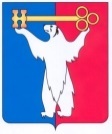 АДМИНИСТРАЦИЯ ГОРОДА НОРИЛЬСКАКРАСНОЯРСКОГО КРАЯПОСТАНОВЛЕНИЕ07.12.2023	                                            г. Норильск 	                                                 № 570О внесении изменений в постановление Администрации города Норильска от 17.10.2023 № 497В целях приведения муниципального правового акта в соответствие с действующим законодательством, а именно в связи с вступлением с 24.10.2023 в силу изменений в постановление Правительства Российской Федерации от 02.04.2022 № 575 «Об особенностях подготовки, согласования, утверждения, продления сроков действия документации по планировке территории, градостроительных планов земельных участков, выдачи разрешений на строительство объектов капитального строительства, разрешений на ввод в эксплуатацию», а также в целях исправления технической ошибки,ПОСТАНОВЛЯЮ:1. Внести в постановление Администрации города Норильска 17.10.2023 № 497 «О признании утратившими силу постановлений Администрации города Норильска от 01.09.2020 № 469» (далее - Постановление) следующие изменения:1.1. Наименование Постановления изложить в следующей редакции:«О признании утратившими силу отдельных постановлений Администрации города Норильска». 1.2. Пункт 3 Постановления изложить в следующей редакции: «3. Настоящее постановление вступает в силу после его официального опубликования в газете «Заполярная правда», но не ранее 01.01.2024.».2. Опубликовать настоящее постановление в газете «Заполярная правда» и разместить его на официальном сайте муниципального образования город Норильск.3. Настоящее постановление вступает в силу после его официального опубликования в газете «Заполярная правда» и распространяет свое действие на правоотношения, возникшие с 24.10.2023.Глава города Норильска							                   Д.В. Карасев